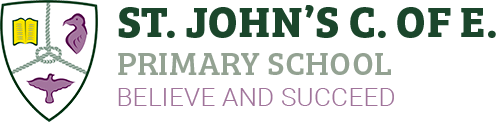 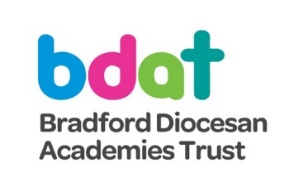 TEACHER OF COMPUTING ‘96% of our staff would recommend a friend to work at St John’s’ (Staff Survey 2017)We are seeking to recruit a great Teacher of Computing from September 2018, although an earlier start could be considered for the right candidate. As a valued member of our team, you will play a vital role in the delivery of both our KS1 and KS2 Computing curriculum. You will work closely with the Senior Leadership Team to secure outstanding provision and will further develop our school’s current enthusiasm for Computing.  You should also demonstrate a commitment to becoming involved in extra-curricular activities linked to Computing and other teaching responsibilities.“St John’s is a special place and we need a special sort of person.” Year 4 School Councillor.The ideal candidate will be an excellent teacher and team player. They will have a track record of building positive relationships with pupils, supporting them to make exceptional progress, be committed to developing their own teaching practice and share the school’s high expectations for pupils and colleagues.“I’ve only been working at St John’s for half a term and I’ve felt so supported by the team here. We really help each other to do the very best for the children.” Class Teacher“Everyone who works at and with St John’s knows that the children always come first in all that they do.  They all want to do the very best they can for the children.” Year 2 parentThe successful candidate will work closely with our existing Computing technician who is regularly described as ‘superman wearing a tie’!You will:Play a fundamental role in shaping the direction and future of computing in schoolBe part of a highly successful network of schools both locally and nationallyReceive bespoke training and support in order to be the very best teacher you can beBe able to show a strong record of raising student attainment through your teachingHave the capacity to bring innovative ideas to the schoolBe willing to support with technical issues throughout school“Here at St John’s our children’s needs are the foundation of all our decisions.  We value emotional intelligence, academic skills and creativity equally, nurturing each child’s intrinsic enjoyment and desire to learn whilst also shaping their interior posture.” Andrew Knight, HeadteacherSt John’s CE Primary School is an Academy within Bradford Diocesan Academies Trust.  If you are successful in being appointed, the Trust will be your employer.  Trust details can be obtained from www.bdat-academies.orgApplication Instructions:A visit to school is recommended prior to submitting an application.  Please call Lesley Burton at St John’s CE Primary to arrange.Due to safer recruitment guidelines, applications will only be considered on our official application forms which are available from the Career Opportunities tab of our website www.stjohnsceprimary.co.uk.  Completed applications must be returned directly to the school by email.Closing date for application is Thursday 29 March 2018 but we reserve the right to close the process earlier should an exceptional candidate be found.CVs and applications will NOT be considered.All posts involving direct contact with vulnerable children are exempt from the Rehabilitation of Offenders Act 1974.St John's Church of England Primary School is strongly committed to safeguarding and promoting the welfare of children. All posts are subject to satisfactory vetting, including a satisfactory enhanced disclosure from the DBS.St John’sLife in all its fullness at its heartJohn 10:10